Downham West Parish CouncilChairman, Mr Robin PeggWillowbrook Cottage, Watermans WaySalters Lode, Downham Market, Norfolk, PE38 0BD01366 385815robin.pegg@openworld .comParish Clerk, Mrs Sara PorterThe Old School House, High StreetStoke Ferry, King’s Lynn, Norfolk, PE33 9SF01366 502165dwpc01@gmail.comdownhamwestparishcouncil.norfolkparishes.gov.uk/You are hereby summoned to attend the Full Council meeting of Downham West Parish Council on Monday, 25th February 2019 at 7.00pm in the Town Council Offices, Paradise Road, Downham Market, PE38 9HS for the purpose of transacting the business on the agenda below.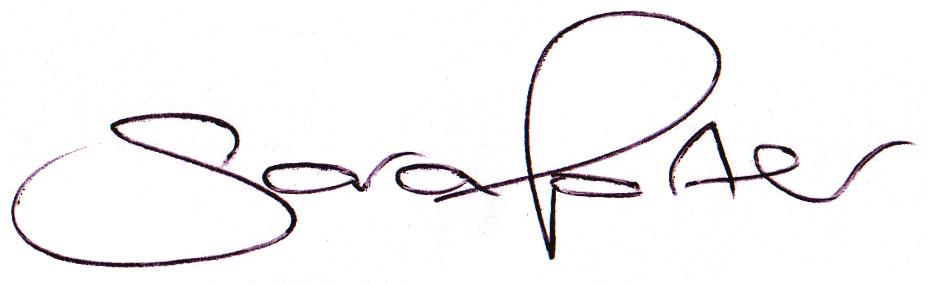 Sara Porter (Mrs)Parish Clerk20th February 2019The meeting is open to the press and public.  Any parishioner wishing to raise a matter on the agenda should speak when invited by the Chairman during the ‘Public Open Forum’.AGENDATo receive and accept apologies and reasons for absenceTo receive declarations of interest for items on the agenda and any requests for dispensationTo agree the minutes of the meeting held on Monday, 21st January 2019 (Items 1055-1065)To adjourn the meeting in order to allow reports and the press and/or members of the public to address the Council in a PUBLIC OPEN FORUMReportsCounty CouncillorBorough CouncillorsPublic Participation (maximum 15 minutes – 3 minutes per speaker)To discuss FinanceTo receive the Clerk’s financial report and bank reconciliation (circulated with agenda)To receive update on the current banking arrangementsTo receive and agree the finances since the last meeting and approve payments and pending disbursements to be made:Elections 2nd May 2019 timetable and procedures – Clerk to reportParish Partnership Scheme 2019/2020 – Awaiting bid approval from Norfolk County CouncilTo consider planning applications, planning decisions and other planning notifications from the BCKL&WNPlanning applications – none receivedPlanning decisions – none receivedPlanning enforcements / appeals and other notificationsTo receive and consider Late Planning applicationsTo receive and discuss correspondenceFor action/informationLate correspondenceTo receive updates on ongoing mattersCouncil archivesTo receive updates and agree action on improvements to the villageBus stopGatesTo receive items for the next AgendaTo record the date of the next Full Council meeting:Monday, 1st April 2019 at 7.00pm in the Downham Market Town Council Offices, Paradise RoadDatePayeeDescriptionTransactionNet  £VAT  £Gross  £Receipt £11.02.2019E-OnStreet Lighting Supply January 2019DD32.581.6334.210.00ClerkSalary Jan 2019100560171.890.00171.890.00WestotecStreet Lighting Feb 201910056110.552.1112.660.00Totals this monthTotals this monthTotals this monthTotals this month215.023.74218.760.00